Publicado en  el 28/12/2016 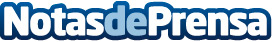 El riesgo de ser freelance Trabajar como freelance conlleva riesgos. El mayor es que no te paguen por tu tiempo, tu trabajo y no te tomen en serio como profesionalDatos de contacto:Nota de prensa publicada en: https://www.notasdeprensa.es/el-riesgo-de-ser-freelance Categorias: Finanzas Telecomunicaciones Sociedad Emprendedores Recursos humanos http://www.notasdeprensa.es